ИНСТРУКЦИЯЭлектронное реле напряжения 6/12 вольт для Г-414,Г-11/11А_______________________________________________________________Проводка должна быть в надлежащем состоянии!!!! (схема подходит для всех тяжелых мотоциклов с 6/12-ти вольтовым электрооборудованием, на которых установлен Г-414, Г-11/11А):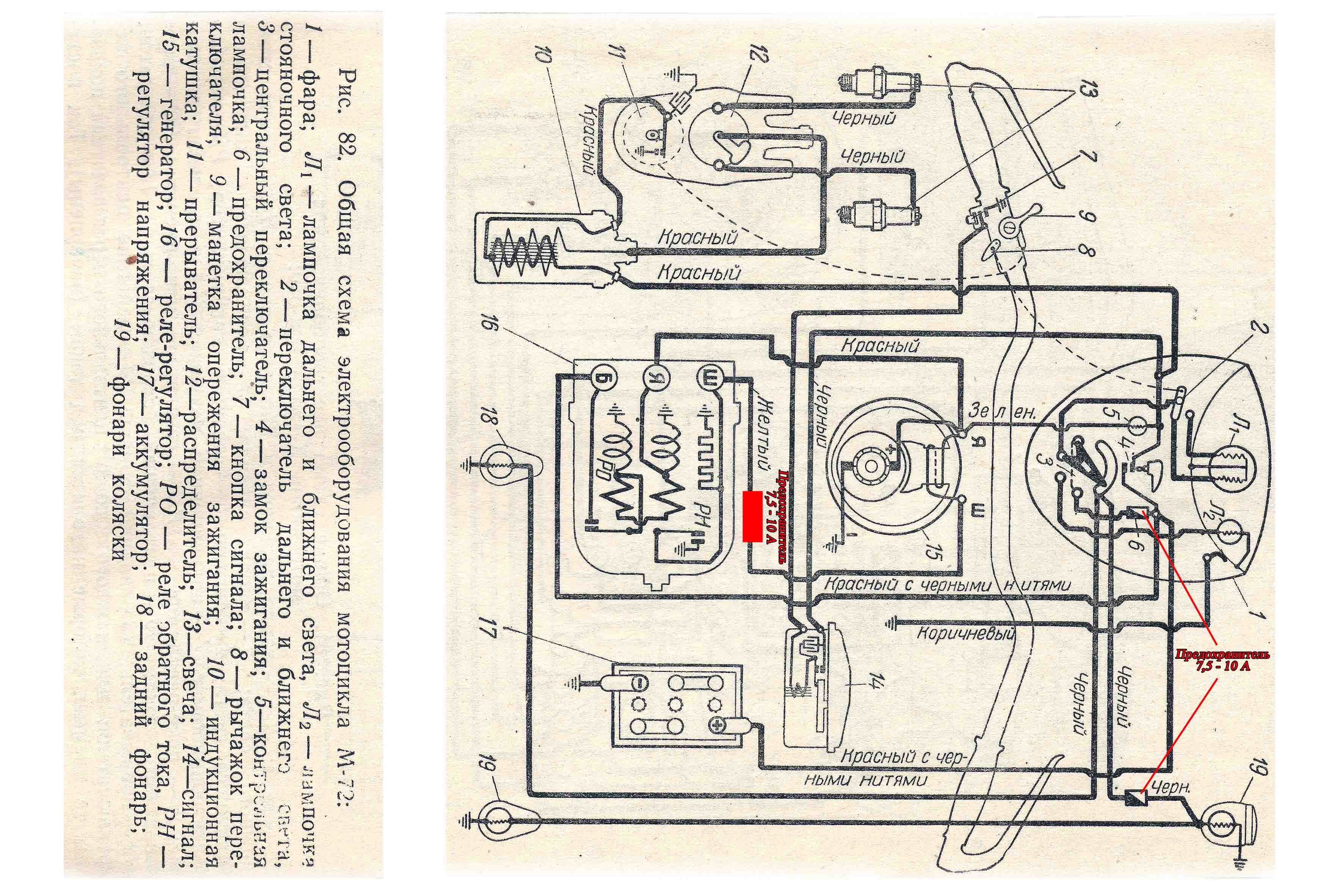 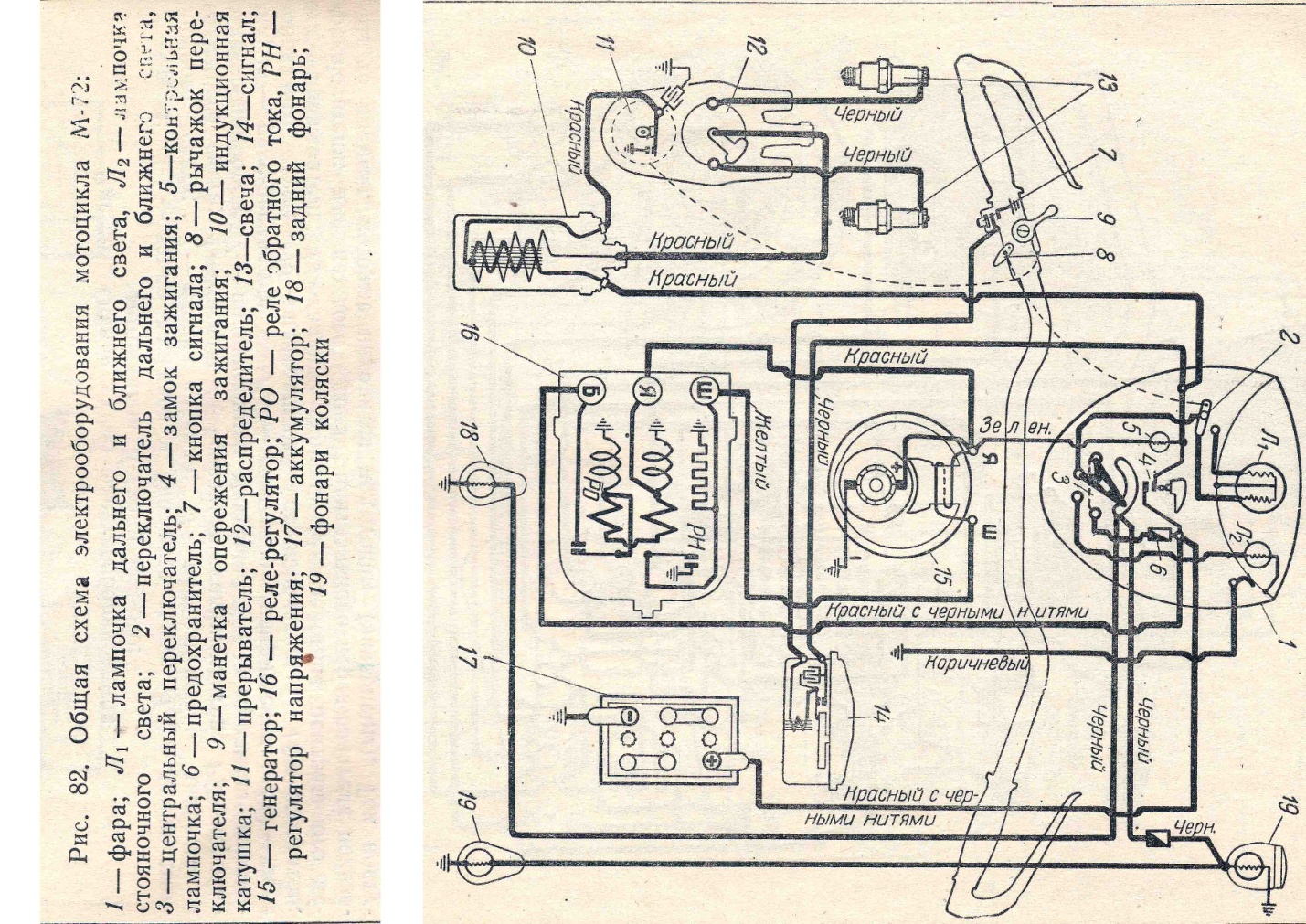 На место контрольной лампочки работы генератора (5) установить 12в, 2Вт, именно лампу НАКАЛИВАНИЯ, никаких LED! Если шестивольтовое оборудование - 6В лампа накаливания.Зарядить АКБ и проверить ее работоспособность! Использовать АКБ до 14А/чНе устанавливаем электронное реле напряжения, подключаем его в последнюю очередь! Сначала нужно проверить генератор Г-414 (Г-11, Г-11А).Проверяем работу генератора (снимаем с мотоцикла), описание ниже:- подключаем клемму «Ш» на корпус генератора и «-» АКБ - клемму «Я» на «+»АКБ-при правильном подключении и работоспособности генератора, ротор(якорь) начнет вращаться равномерно и без рывков;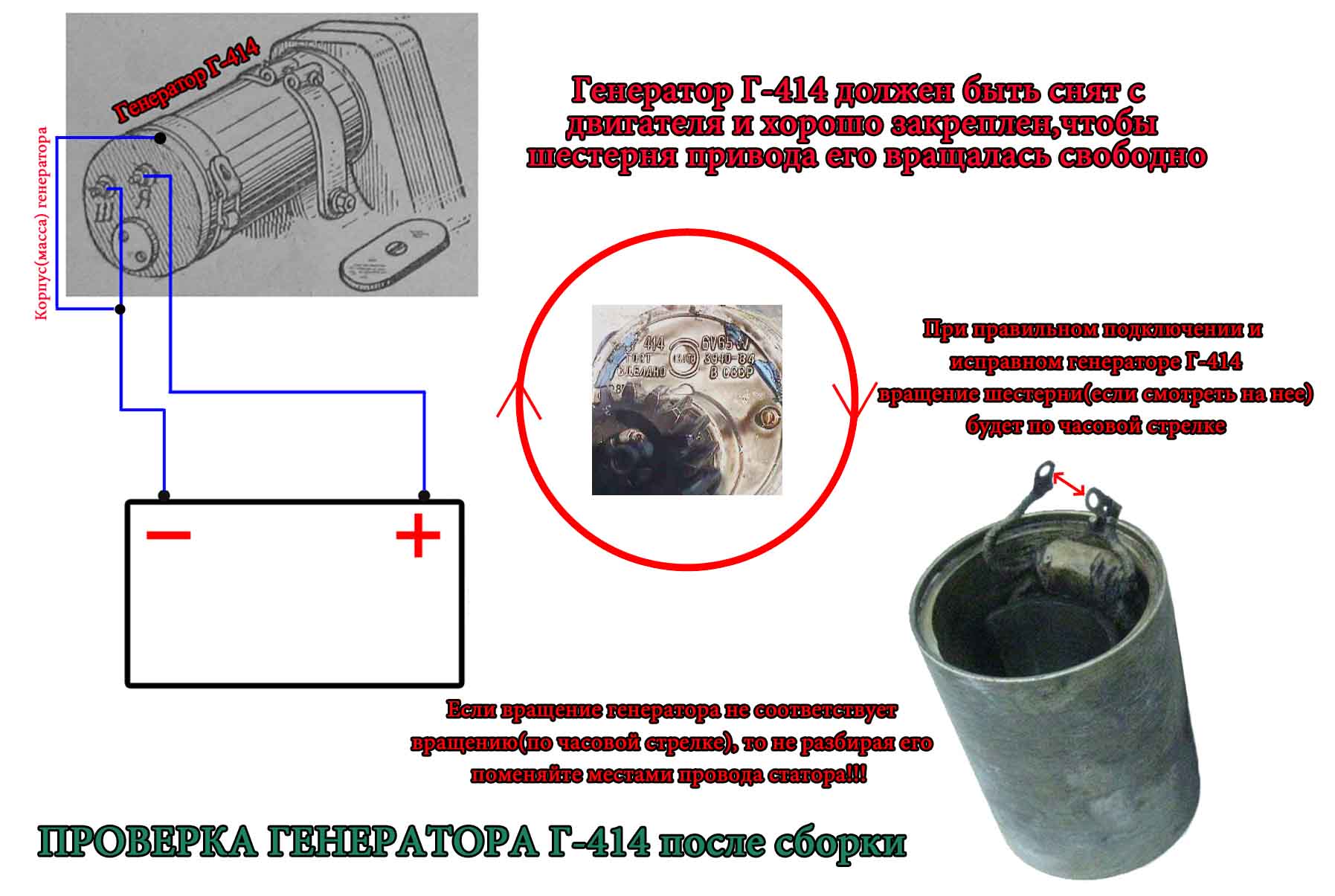 -если смотреть на шестерню(ротор) – вращение будет по часовой стрелке.6. Если Вы устанавливаете обмотку статора на 12В, то необходимо после сборки проверить генератор:- установите обмотку возбуждения на статор(башмак);-если есть возможность, проверьте якорь в специализированной мастерской;-установите новые щетки, подшипники и т.д.;-соберите генератор;- подключите начало и конец обмотки на соответствующие клеммы «Я» и «Ш» (провода не спешите выводы укорачивать);- проверьте работоспособность генератора и правильность его вращения: 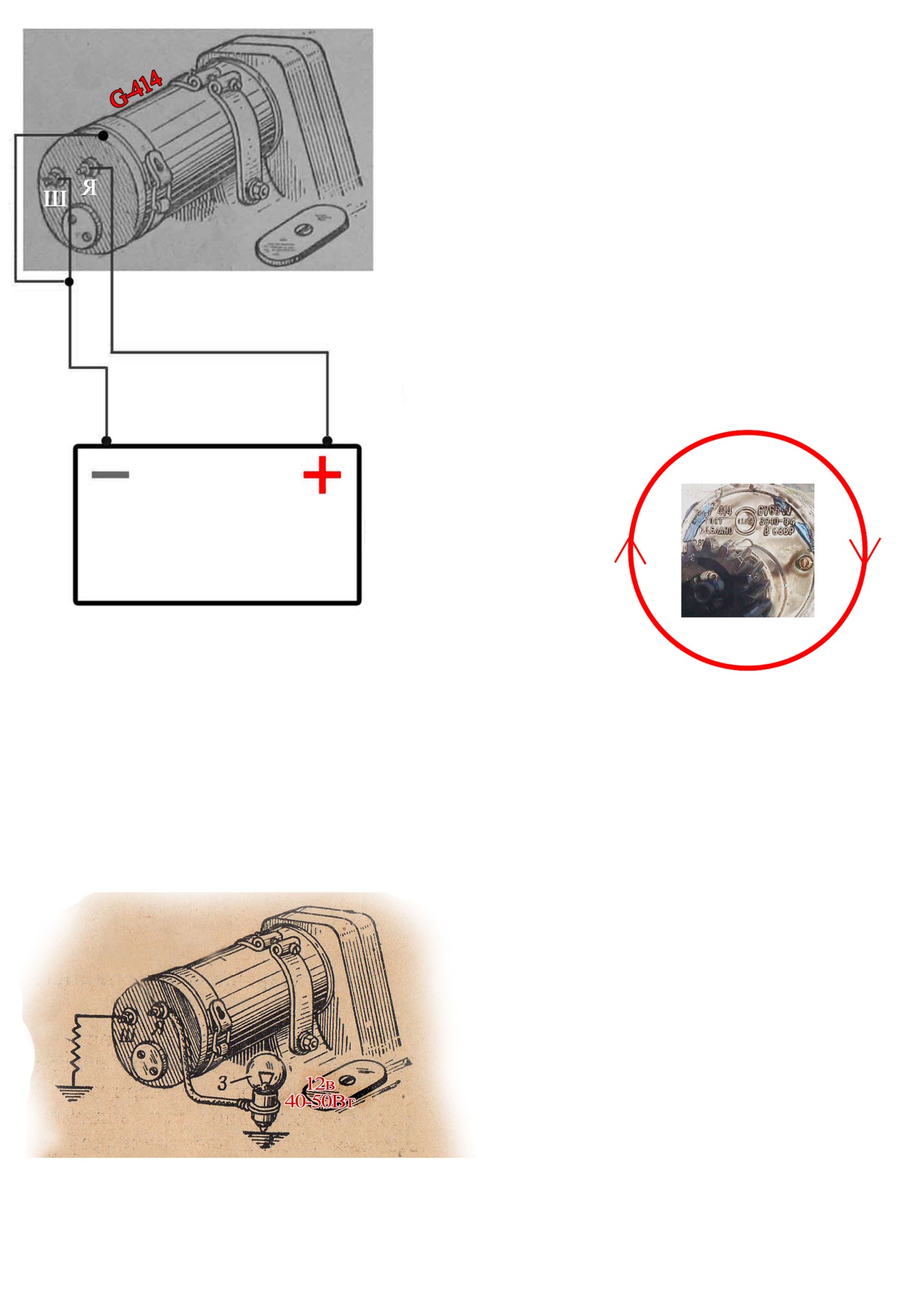 подключаем клемму «Ш» на корпус генератора и «-»АКБ; клемму «Я» на «+»АКБ;при правильном подключении и работоспособности генератора, ротор(якорь) начнет вращаться равномерно и без рывков;-если смотреть на шестерню(ротор) – вращение по часовой стрелке;-если все наоборот, тогда меняем местами провода обмотки возбуждения(статора) и проверяем снова;-это быстрый способ проверки генератора, но он не является на 100% подтверждающим работу генератора!!!!!!!!7. Проверка генератора на мотоцикле: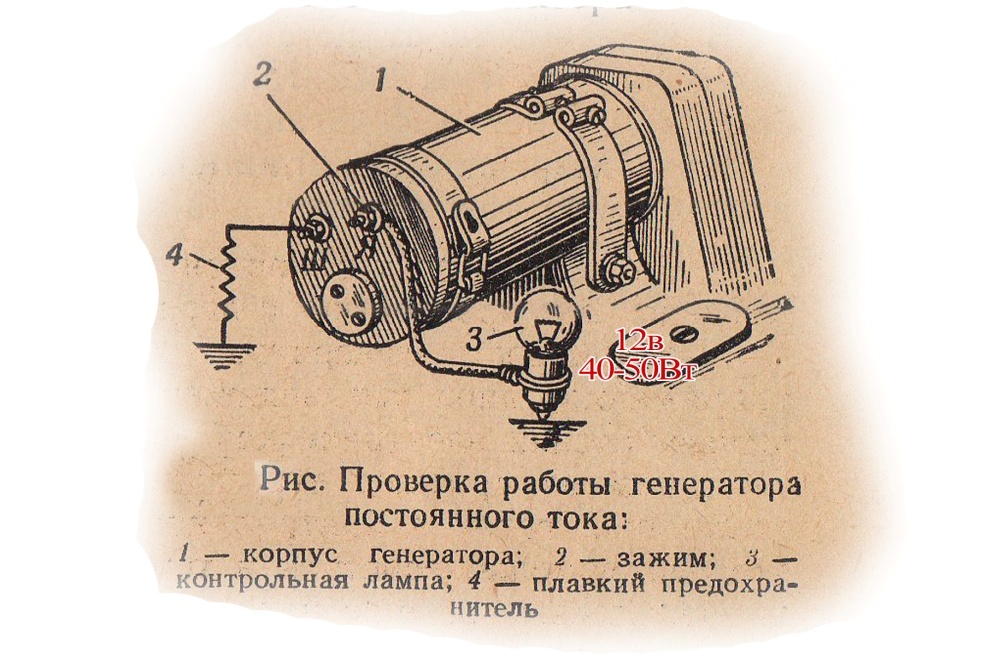 - устанавливаем генератор на штатное место;- не подключать клеммы «Я» и «Ш», идущие от РР-302(РР-30, РР-31)  к генератору ;-заизолировать их, чтоб не было коротких замыканий;-подключите лампочку 40-50Вт, как показано на рисунке, отдельный провод на клемму «Ш» и раму мотоцикла (МАССА);-заводим мотоцикл, сейчас он работает от АКБ!-напряжение  на средних оборотах должно быть больше 10 Вольт и лампочка должна светиться;8. Генератор ИСПРАВЕН! Подключаем электронный реле регулятор и проверяем работоспособность. Схема ниже: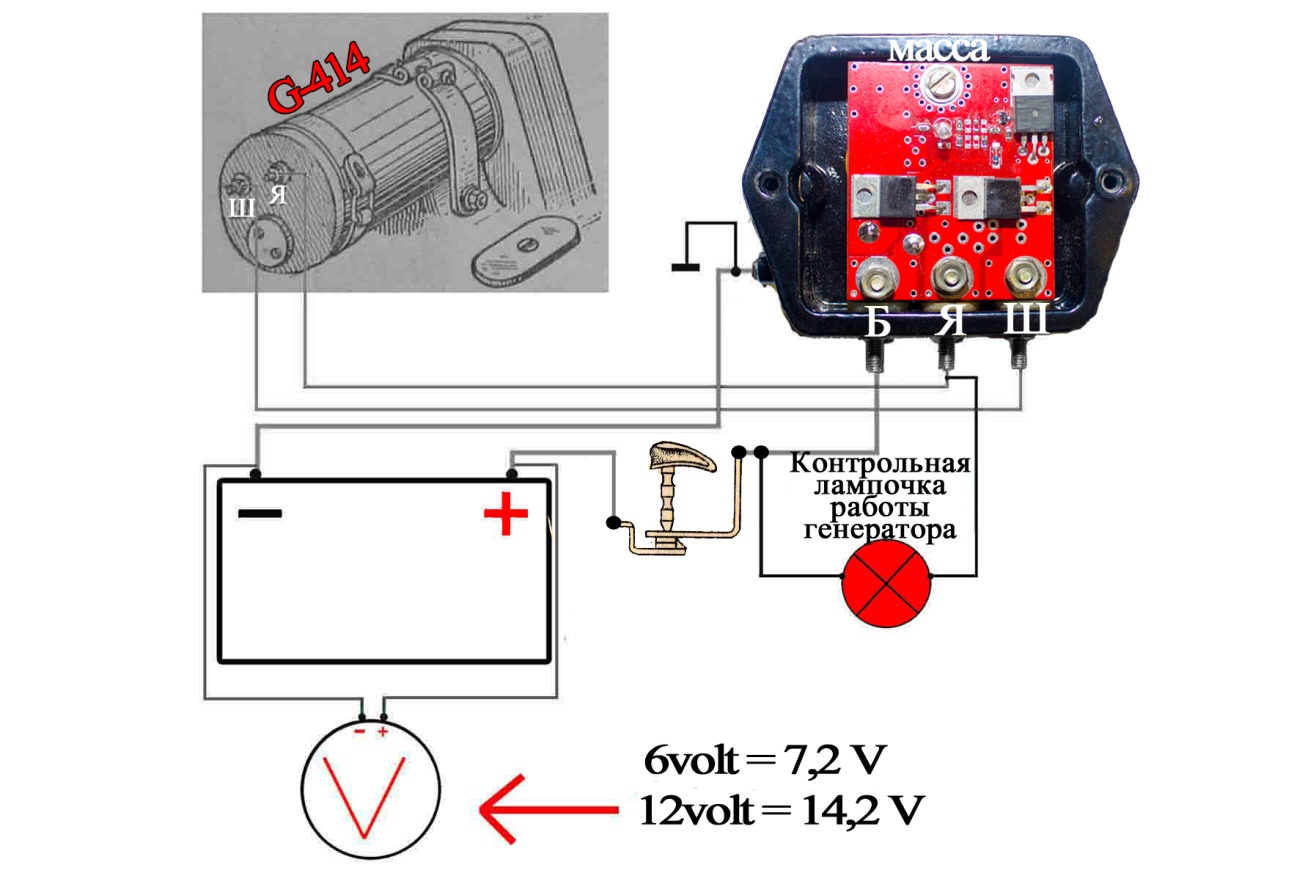 9.Показания вольтметра на максимальных оборотах двигателя  для 6В/12В должны составлять 7,2 В/14,2В ._______________________________________________________________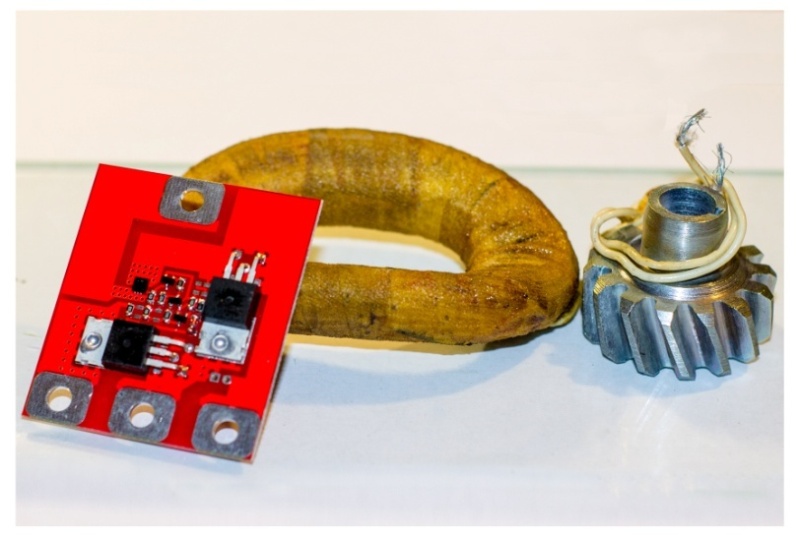 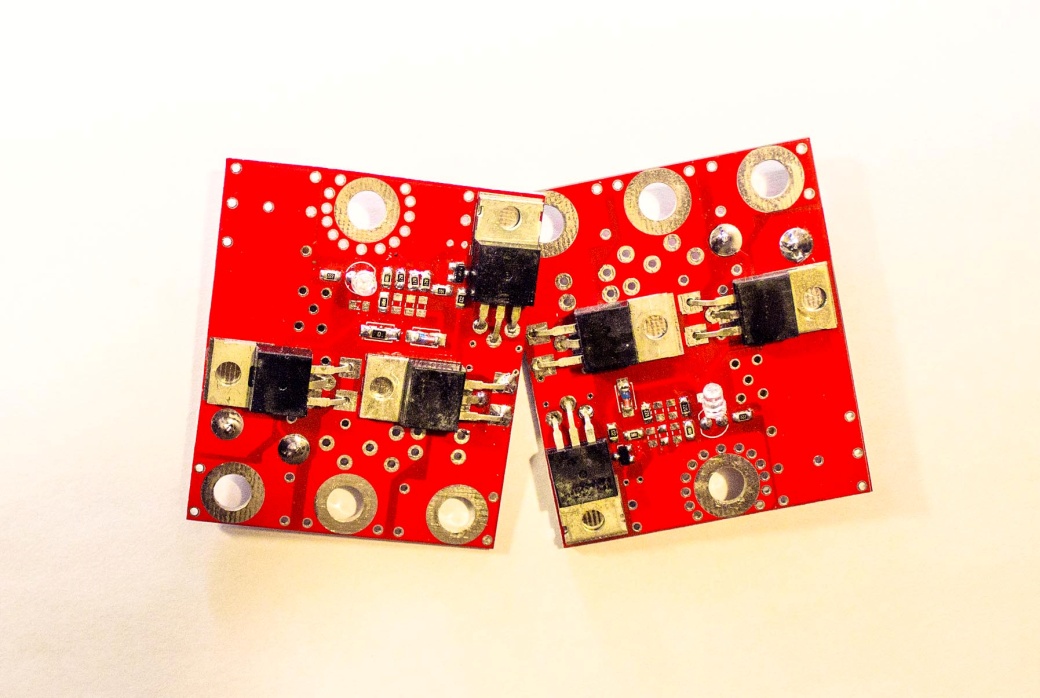 